南紀熊野ジオパーク探偵団 2022年度活動「海洋環境を考える」事後学習　振り返りシート～事後学習までにまとめてみましょう！～◯現地調査活動をしていて気付いたこと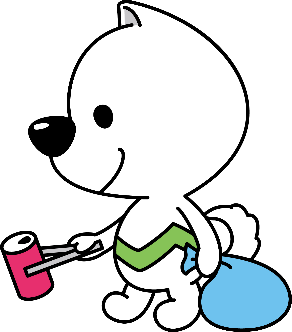 ◯現地調査活動をして疑問に思ったこと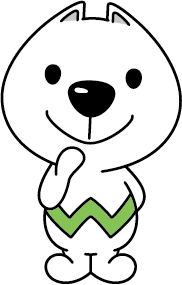 